  REPUBLIKA  HRVATSKAPRIMORSKO-GORANSKA ŽUPANIJA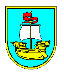       OPĆINA  KOSTRENA       Upravni odjel za financije i gospodarstvo                             BILJEŠKE UZ FINANCIJSKE IZVJEŠTAJEOpćine Kostrena za razdoblje 1.siječanj-31.prosinac 2020. godineOBVEZNIK                   538 – OPĆINA KOSTRENA                   SV. LUCIJA 38, 51221 KOSTRENA                   RKP: 30568                   MATIČNI BROJ: 2634465                   OIB: 32131316182                   RAZINA: 23                   ŠIFRA DJELATNOSTI: 8411                   RAZDOBLJE: 01.01.2020. – 31.12.2020.PRORAČUNSKI KORISNICI:Naziv obveznika: DJEČJI VRTIĆ ''ZLATNA RIBICA''				Poštanski broj: 51221				Mjesto: KOSTRENA 								Adresa sjedišta: ŽUKNICA 1/A RKP: 30648					Matični broj: 01398431								OIB: 26249271570								Šifra djelatnosti: 8510 Predškolsko obrazovanjeNaziv obveznika: JAVNA USTANOVA NARODNA KNJIŽNICA KOSTRENA		Poštanski broj: 51221 								Mjesto: KOSTRENA 								Adresa sjedišta: SVETA LUCIJA 14 RKP: 30605						Matični broj: 01437097									OIB: 05681559244								Šifra djelatnosti: 9101 Djelatnosti knjižnica i arhivaNaziv obveznika: CENTAR KULTURE KOSTRENA					Poštanski broj: 51221 								Mjesto: KOSTRENA 								Adresa sjedišta: SVETA LUCIJA 38 RKP: 51062						Matični broj: 05216265								OIB: 53006469471Šifra djelatnosti: 8412 Reguliranje djelatnosti subjekata koji pružaju zdravstvenu zaštitu, usluge u obrazovanju i kulturi i druge društvene usluge, osim obveznoga socijalnog osiguranja		Na temelju članka 13.,14.,15.,16. i 17. Pravilnika o financijskom izvještavanju u proračunskom računovodstvu (»Narodne novine«, broj 3/15, 93/15, 135/15, 2/17, 28/17, 112/18 i 126/19) financijski izvještaji Općine Kostrena za razdoblje od 01. siječnja do 31.prosinca 2020.g. nadopunjuju se bilješkama kako slijedi:BILJEŠKE UZ BILANCUNajznačajnije povećanje vidljivo je na :AOP 011- iz razloga što su u 2020. provedena ulaganja u ceste i prometne objekte, a najznačajniji su: Cesta u poslovnoj zoni Šoići (2.866.900 kn), Rotor Šoići (467.749 kn), Stambene ceste Paveki (6.179.970 kn).AOP 012 -  iz razloga što su u 2020. provedena ulaganja u ostale građevinske objekte, a najznačajniji su: Groblje Sv. Lucija (7.278.945 kn), Reciklažno dvorište (4.041.339 kn)AOP 052 – građevinski objekti u pripremi značajno su manji u odnosu na prethodnu godinu prvenstveno iz razloga što su tri veća objekta započeta u 2019. g. okončana i stavljena u uporabu u 2020.g. (Reciklažno dvorište, Stambene ceste Paveki, Radna zona Šoići).AOP 081 – najveći dio u iznosu i to 245.304 kn odnosi se na potraživanja od Hrvatskih voda za usluge.AOP 088 - Potraživanja po osnovu danih zajmova trgovačkim društvima u iznosu od 56.833 kn odnose se na neutrošena sredstva iz cijene komunalne usluge, a nalaze se na izdvojenom računu komunalnih društava i odnosi se na potraživanje prema KD Autotrolej.AOP 142 - Potraživanja za poreze u iznosu od 1.592.864 kune, obuhvaćaju potraživanja za porez na kuće za odmor u iznosu od 26.526 kn, potraživanja za porez na promet nekretnina u iznosu od 1.150.383 kn, potraživanja za porez na potrošnju u iznosu od 216.695 kuna, potraživanja za porez na reklame u iznosu od 113 kuna, potraživanja za porez na tvrtku u iznosu od 225.672 kune. AOP 152 – potraživanja za prihode od imovine se u najvećem dijelu odnose na potraživanja od koncesije u iznosu 237.104 kn, i potraživanja za zakup javnih površina 311.358 kn.AOP 153 - Potraživanja za prihode po posebnim propisima imaju slijedeću strukturu: - potraživanja za komunalne doprinose 1.423.736 kn- potraživanja za kom. nak. Stanovništva 299.946,95 kn- potraživanja za naknade za groblje 5.996,00 kn   - potraživanja za kom. nak. posl. Prostor 1.403.350,73 kn- potraživanja za NUV 249.984,98 knAOP 160 - potraživanja od prodaje dugotrajne imovine  odnose se na potraživanja za otkup stanova na obročnu otplatu u iznosu od 314.396,62 kn, te potraživanja za otkup stana  na obročnu otplatu - stanarsko pravo u iznosu 57.145 kn.AOP 001 - stanje obveza 01. siječnja 2020. godine – Obveze Općine na dan 01.01.2020. godine iznose 4.321.196 kn, no zbog konsolidacije je eliminiran iznos od 136.843,87 kn  obveza za naplaćene prihode proračunskih korisnika (što odgovara eliminiranim potraživanjima na 16721)  te one iznose 4.184.352 kn. Uz uključene obveze proračunskog korisnika Dječjeg vrtića u iznosu od 125.676,26 kn, te Knjižnice 11.167,61 kn ukupni iznos Konsolidirane obveze na početku izvještajnog razdoblja iznose 4.602.828 kn. AOP 036 – Stanje obveza na kraju izvještajnog razdoblja - Obveze Općine  na dan 31.12.2020. godine iznose 7.541.495 kn, no uz eliminaciju obveza za naplaćene prihode proračunskih korisnika u iznosu  121.432,59 kn (što odgovara eliminiranim potraživanjima na 16721), te iznose 7.420.063 kn. Obveze proračunskog korisnika Dječji vrtić 413.624 kn, Općinske knjižnice 39.847 kn a novoosnovanog Centra kulture 30.554 kn. Konsolidirane  obveze na kraju izvještajnog razdoblja iznose 7.904.088 kn.AOP 172 – obveze za materijalne rashode odnosi se na:- naknade troškove za zaposlene – 11.558,74 kn- rashodi za materijal i energiju – 126.048,96 kn- rashodi za usluge - 1.226.673,04 kn - ostali nespomenuti rashodi poslovanja – 318.179,24 kn AOP 181 – obveze za nabavu nefinancijske imovine obuhvaćaju obveze za:- zemljište – 26.492,79 kn- građevinske objekte – 1.983.280,01 kn- postrojenja i opremu – 23.737,50 kn- nematerijalna proizvedena imovina – 1.242,00 kn- dodatna ulaganja za nefinancijsku imovinu – 605.257,81 knAOP 199 –Esif kredit HBOR-a za energetsku obnovu Zgrade DV Zlatna ribica sa saldom na dan 31.12.2020. g. 1.516.667 kn. Ugovor o kreditu zaključen je u 2020. g. u visini 1.849.073,07 kn. Kredit je tijekom 2020. g. korišten do iznosa 1.516.667 kn. Rok korištenja kredita je 31.12.2021.g. Rok i način otplate kredita je u 120 mjesečnih rata počevši od 31.01.2022. g. Valuta kredita je HRK, a kamatna stopa iznosi 0,5% godišnje. Kao instrument osiguranja izdana je zadužnica pod brojem OV-1324/2020.AOP 251 - Izvanbilančni zapisi na dan 31.12.2020. godine  iznose 1.732.171 kn, a odnose se na procijenjene potencijalne obveze Općine Kostrena po pokrenutim sudskim sporovima u tijeku za koje se procjenjuje da bi mogli postati obveza u narednom periodu od 5 godina :Općina Kostrena u razdoblju od 01. 01. do 31.12.2020. godine nema izdanih jamstava prema drugima.Osim prethodno navedenog kreditnog zaduženja, tijekom 2020.g. Općina Kostrena potpisala je Ugovor o kreditu sa poslovnom bankom BPZ, za koji je prethodno dobila suglasnost Vlade RH. Ugovor o kreditu je sklopljen u iznosu 14.000.000 kn sa namjenom financiranja projekata Društveno vatrogasni dom u Pavekima i Rekonstrukcija pomoćnog igrališta stadiona Žuknica. Kredit još nije korišten jer je došlo do pomicanja rokova provođenja projekata zbog pandemije uzrokovane virusom COVID-19. Korištenje se očekuje tijekom 2021.g. Rok korištenja kredita je 30.06.2022.g. Rok i način otplate kredita je u 120 mjesečnih rata počevši od 31.07.2022. g. Valuta kredita je HRK, a kamatna stopa iznosi 1,12 % godišnje. Kao instrument osiguranja izdana je zadužnica pod brojem OV-2299/2020.Otpisana potraživanja: na dan 31.12.2020.g otpisana su nenaplativa potraživanja u ukupnom iznosu 125.539,20 kn. Radi se o nenaplativim potraživanjima koja su dospjela dulje od tri godine prema pravnim osobama koje su brisane iz sudskog registra u periodu od 2008.g do 2018.g. BILJEŠKE UZ IZVJEŠTAJ O PRIHODIMA, RASHODIMA, PRIMICIMA I IZDACIMA ZA 2020.G.AOP 001-  prihodi poslovanja –ostvareni su za 5% više u odnosu na prethodnu godinu.AOP 004 – porez na dohodak od nesamostalnog rada je ostvaren gotovo na istoj razini kao prethodne godine, unatoč krizi uzrokovanoj pandemijom COVID 19. Razlog tome je izvanredni priljev sredstava u rujnu u iznosu 1.869.291 kn.   AOP 006- najveći utjecaj na povećanje prihoda poslovanja u odnosu na prethodnu godinu vidljivo je na stavci porez od imovine i imovinskih prava. Ostvaren je iznos 3.739.630 kn.AOP 022 – porez na promet nekretnina bilježi pad u odnosu na prethodnu godinu, što je uzrokovano smanjenim obimom prodaje nekretnina uslijed pandemije COVID 19.AOP 026 – porez na potrošnju također bilježi pad, a iz razloga što je čitava djelatnost usluživanja hrane i pića pretrpila značajne padove u odnosu na prethodnu godinu, zbog pandemije.AOP 045 – pomoći bilježe značajan rast u odnosu na prethodnu godinu, a razlog je prvenstveno u povećanju na poziciji:AOP 068 – pomoći temeljem prijenosa EU sredstava, a odnosi se na sredstva dobivena za projekt izgradnje Reciklažnog dvorišta u iznosu 1.803.206 kn, te za projekt Energetska obnova dječjeg vrtića Zlatna ribica u iznosu 25.687 kn.AOP 083 – prihodi od nefinancijske imovine ostvareni su svega 68 % u odnosu na prethodnu godinu. Razlozi su prvenstveno:AOP 084 – značajno manji prihodi od koncesija uzrokovani su pandemijom COVID-19. Općina Kostrena odgodila je korisnicima koncesijskih odobrenja plaćanje naknade do 01.rujna kao mjeru ublažavanja posljedica pandemije na gospodarstvo. Unatoč odgodi, i uslijed značajno smanjenih prihoda od poslovanja u ugostiteljstvu, velik dio naknada od koncesijskih odobrenja ostao je nepodmiren.AOP 085 – prihodi od iznajmljivanja također su značajno manji, prvenstveno zbog ugovornog odnosa s INA-om s kojom Općina ima sklopljen ugovor o zakupu javne površine,  a drugi razlog je taj što je Općina u travnju kao mjeru za ublažavanje posljedica pandemije COVID-19 donijela mjeru o oslobađanju plaćanja zakupa prostora udrugama u periodu kada je bilo ograničeno okupljanje temeljem odluke Stožera RH.AOP 121 – komunalna naknada je stabilan prihod, koji bilježi 98% ostvarenog iznosa u odnosu na prethodnu godinu, a razlog tome je prvenstveno odgoda plaćanja dijela komunalne naknade odobrenog kao mjera ublažavanja pandemije COVID-19. Odgođeni dio biti će naplaćen u 2021.g.AOP 127 – prihod se odnosi na donacije od društva INA Industrija nafte, a za kulturna događanja u Kostreni te oslikavanja murala na dječjem vrtiću.AOP 192 – na ovoj poziciji iznos od 60.000 kn odnosi se na korištenje proračunske zalihe, a temeljem odluke Općinskog načelnika od 29.prosinca 2020.g. o isplati iznosa 60.000,00 kn u korist Udruge HVIDRA Grada Petrinje, u svrhu pomoći stradalima u potresu. AOP 131 -  Prihodi iz nadležnog proračuna za financiranje redovne djelatnosti proračunskih korisnika – unutar skupine konta 671 konsolidira se prihod koji proračunski korisnici  ostvare uplatom iz nadležnog proračuna za financiranje rashoda poslovanja i rashoda za nabavu nefinancijske imovine. Ukupni prihod koji Dječji vrtić ostvari po toj osnovi je 4.188.238 kn,  Knjižnica ostvari prihod u iznosu 561.167 kn, Centar kulture 319.700 kn. Ukupan konsolidirani iznos je  5.069.107 kn.AOP 150 – troškovi plaća su veći u odnosu na prethodnu godinu iz razloga povećanja kod proračunskog korisnika Dječji vrtić „Zlatna ribica“ temeljem rasta koeficijenata zaposlenih, te minulog rada. AOP 155 – ostali rashodi za zaposlene bilježe rast u odnosu na prethodnu godinu iz razloga što su početkom godine isplaćene dvije otpremnine za dva djelatnika koja su otišla u mirovinu.AOP 211 – značajan porast u odnosu na prethodnu godinu odnosi se na isplatu naknade na ime ispunjenja obveza u sporu s društvom RADNIK D.D. Naime, pred Stalnim arbitražnim sudištem pri HGK pokrenut je 2015. godine postupak po tužbi tužitelja Radnik d.d. protiv tuženika Općine Kostrena radi isplate troškova po osnovi naknadno ugovorenih, izvedenih i predanih radova na izgradnji dječjeg vrtića Zlatna ribica u Kostreni, koji je okončan Pravorijekom koji je dostavljen Općini Kostrena dana 13. siječnja 2020., a dana 29. siječnja 2020.g.  Općina Kostrena u cijelosti je izvršila plaćanja po istom u iznosu 565.052,03 kn.AOP 234 – Prijenosi proračunskim korisnicima iz nadležnog proračuna za financiranje redovne djelatnosti – unutar skupine 367 konsolidira se ukupan iznos od 5.069.107 kn.Za dječji vrtić, unutar skupine konta 367 konsolidiraju se rashodi za financiranje rashoda poslovanja 4.154.809 kn, za nabavku nefinancijske imovine 33.429 kn. Za knjižnicu, konsolidiraju se rashodi za financiranje rashoda poslovanja 496.170 kn, za nabavku nefinancijske imovine 64.997 kn. Za Centar kulture, konsolidiraju se rashodi za financiranje rashoda poslovanja 297.294 kn, za nabavku nefinancijske imovine 22.406 kn. AOP 257 – ostali rashodi izvršeni su u manjem obimu nego prethodne godine, 77% u odnosu na prethodnu godinu, prvenstveno iz razloga što je zbog pandemije COVID-19 obustavljeno održavanje raznih sportskih, kulturnih i drugih događanja, pa se mnogi programi nisu izvršili kako je bilo prvotno planirano, stoga su i donacije (kapitalne i tekuće) izvršene u manjem obimu.AOP 636 – manjak prihoda i primitaka za pokriće u sljedećem razdoblju – kod proračunskog korisnika Dječji vrtić stanje viška prihoda poslovanja iznosi zajedno sa viškom prenesenog iz 2019 g. iznosi 65.088 kn viška prihoda poslovanja, i manjak od 16.588,54 kn od prihoda od prodaje nefinancijske imovine (raspoloživ višak u budućem razdoblju iznosi 48.499,46 kn)Kod proračunskog korisnika Knjižnica stanje viška prihoda poslovanja iznosi zajedno sa viškom prenesenog iz 2019 g. iznosi 69.609,50 kn viška prihoda poslovanja, i manjak od 12.163,41 kn od prihoda od prodaje nefinancijske imovine (raspoloživ višak u budućem razdoblju iznosi 57.446,09 kn)Kod proračunskog korisnika Centar kulture stanje manjka prihoda poslovanja iznosi zajedno sa viškom prenesenog iz 2019 g. iznosi 21.915,26 kn manjka prihoda poslovanja, i manjak od 879 kn od prihoda od prodaje nefinancijske imovine (ukupan manjak za pokriće u budućem razdoblju iznosi 22.794,26 kn)AOP 637 – Unaprijed plaćeni rashodi budućih razdoblja i nedospjela naplata prihoda   (aktivna vremenska razgraničenja)Pročelnica Upravnog odjela za financije i gospodarstvo:							Mirjana Padovan Banić, dipl.oec.R.B.TUŽITELJPOSL.BR.VPS 1 RADNIK d.d.P-643/18 (ranije P-87/2016)142.286,25 kn2DRAŽEN LEDINKOP-496/13 (revizija)250.000,00 kn3PETRA LEDINKOP-2868/1610.000,00 kn4PETRA LEDINKOP-725/14312.674,64 kn5DELFIN GRUPA D.O.O.Povrv-825/18247.500,00 kn6LORIS VALJANP-530/1881.640,00 kn7DINOCOPPovrv-297/19548.462,50 kn8OPĆINA KOPRIVNIČKI IVANECOvrv 974/19139.607,40 kn1.732.170,79 knRedni brojNazivIznos (kn)1.Plaće za zaposlene u nadležnom proračunu za 12/2020 i utrošak energije350.4493.Plaće za zaposlene kod proračunskog korisnika Dječji vrtić za 12/2020.339.870 4.Plaće za zaposlene kod proračunskog korisnika Općinska knjižnica za 12/2020.29.346 5.Plaće za zaposlene kod proračunskog korisnika Centar kulture za 12/2020.0UKUPNO:UKUPNO:719.665